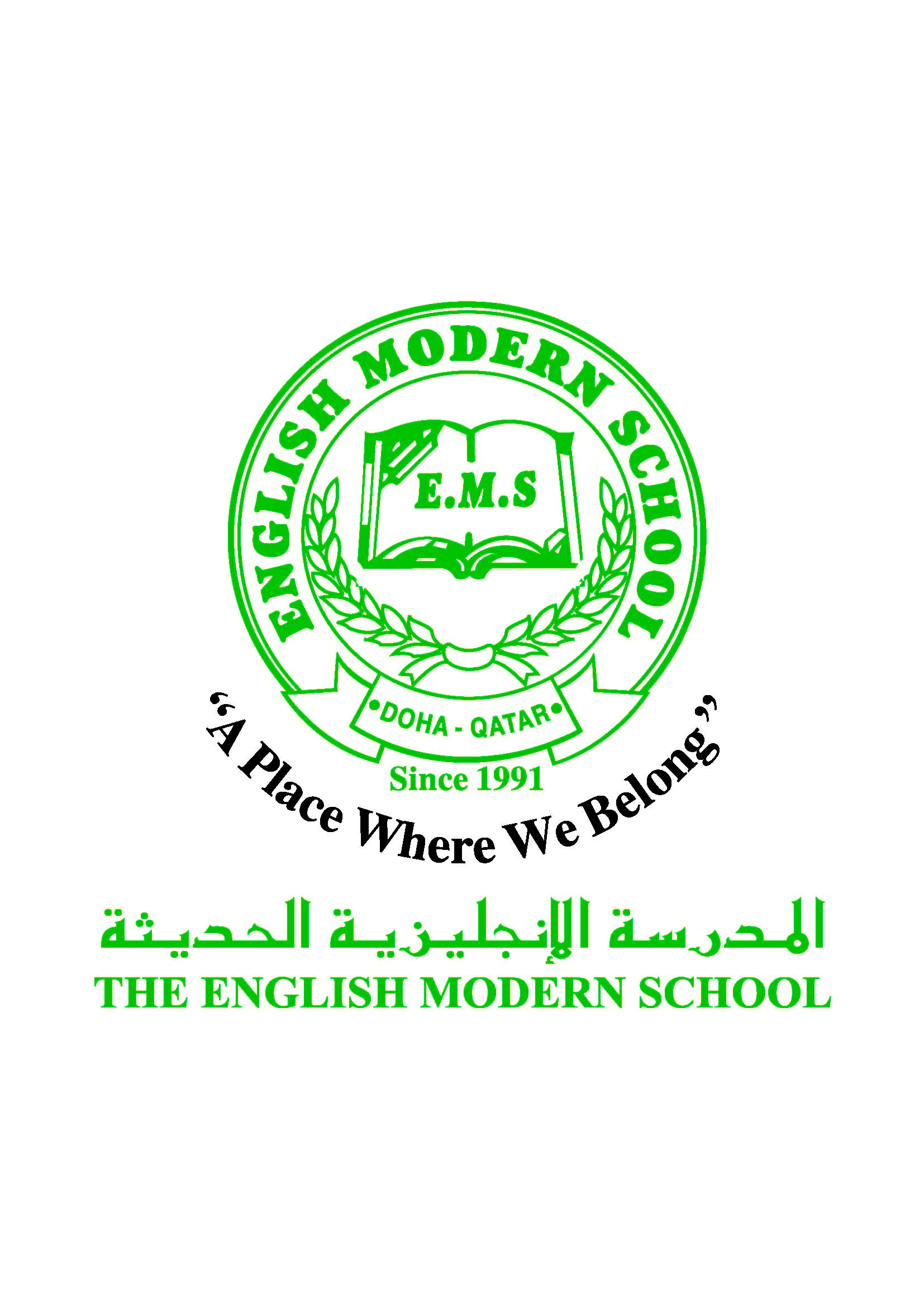            الرسالة الاسبوعية للفترة  من 19/3/2017 الى 23/3/2017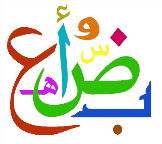 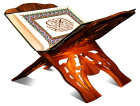 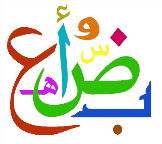 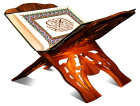 اللغة العربيةاللغة العربيةاللغة العربيةاللغة العربيةاليوم والتاريخالدرس/ النشاطأعمال الصف الواجبات الأحد19-3-2017مراجعة الدروس استعدادا للاختبار مراجعة الهمزة المتوسطة وخطوات  كتابة نص تعبيريمراجعة درس الهمزة المتوسطة صفحة 114*يقوم الطالب بكتابة نص تعبيري عن أحد المواقف التي علقت أحداثها بذاكرتك  الاستعداد للاختبارات ومتابعة الدروس الاثنين 20-3-2017اختبار  التعبير الكتابي والإملاء  الإجابة على الأسئلة في ورقة الاختبار الاستعداد للاختبارات ومتابعة الدروسمواضيع الاختبارات : -نص من خارج الكتاب على مثال درس رعاية كبار السن  القواعد:-الأسماء الخمسة ص 101-102الصفة : صفحة 111-113الحال :صفحة 139-141-الأعداد صفحة 150-151الثلاثاء 21-3-2017 اختبار اللغة العربية الإجابة على الأسئلة في ورقة الاختبار الاستعداد للاختبارات ومتابعة الدروس الأربعاءالبرنامج العلاجييقوم الطلاب باستخدام الروتين  بكتابة الجمل على السبورات الصغيرة ومن ثم دفتر المهارات قراءة القصة من IREADARABIC وتلخيصها الخميس              البرنامج العلاجي الإملاء المنظور :يقوم الطالببكتابة الجمل على السبورات الصغيرة  ومن ثم دفتر المهارات قراءة قصة من IREADARABIC  وتلخيصها في دفتر الواجب التربية الإسلاميةالتربية الإسلاميةالتربية الإسلاميةالتربية الإسلاميةاليوم والتاريخالدرس/ النشاطأعمال الصف الواجبات الأحد مراجعة دروس التربية الإسلامية استعداد للاختبارات  مواضيع الاختبار : القرآن الكريم:  سورة القيامة صفحة 94-98كراسة النشاط صفحة 43الحديث الشريف :  من أكبر الكبائر ص 105-111كراسة النشاط ص 48العقيدة الإسلامية : الحياة الآخرة ص 112-118 كراسة النشاط ص 53مراجعة الدروس والاستعداد للاختبار الخميس اختبار التربية الإسلامية يجيب الطالب على الأسئلة في ورقة الامتحان تاريخ قطرتاريخ قطرتاريخ قطرتاريخ قطراليوم والتاريخالدرس/ النشاطأعمال الصف الواجبات الأربعاء مراجعة الدروس استعداد للاختبار  درس : الدستور القطري والسلطات في دولة قطر 34-39 صفحة رقم درس :المؤسسات القانونية والمهنية ورؤية قطر الوطنية 2030مصفحة رقم 41-46مراجعة الدروس استعداد ا للاختبار يوم الأحد 26-3-2017الكلمات البصريةالكلمات البصريةالكلمات البصريةالكلمات البصريةالكلمات البصريةالكلمات البصريةنَشَأَبابا 	سَأَلَقالَعادَهذاحكمة الأسبوع / لا يبلغ المرء الفجر إلا عن طريق الليل 